Most meetings held on Mondays at Oshawa Golf & Curling ClubLunch 12:10 pm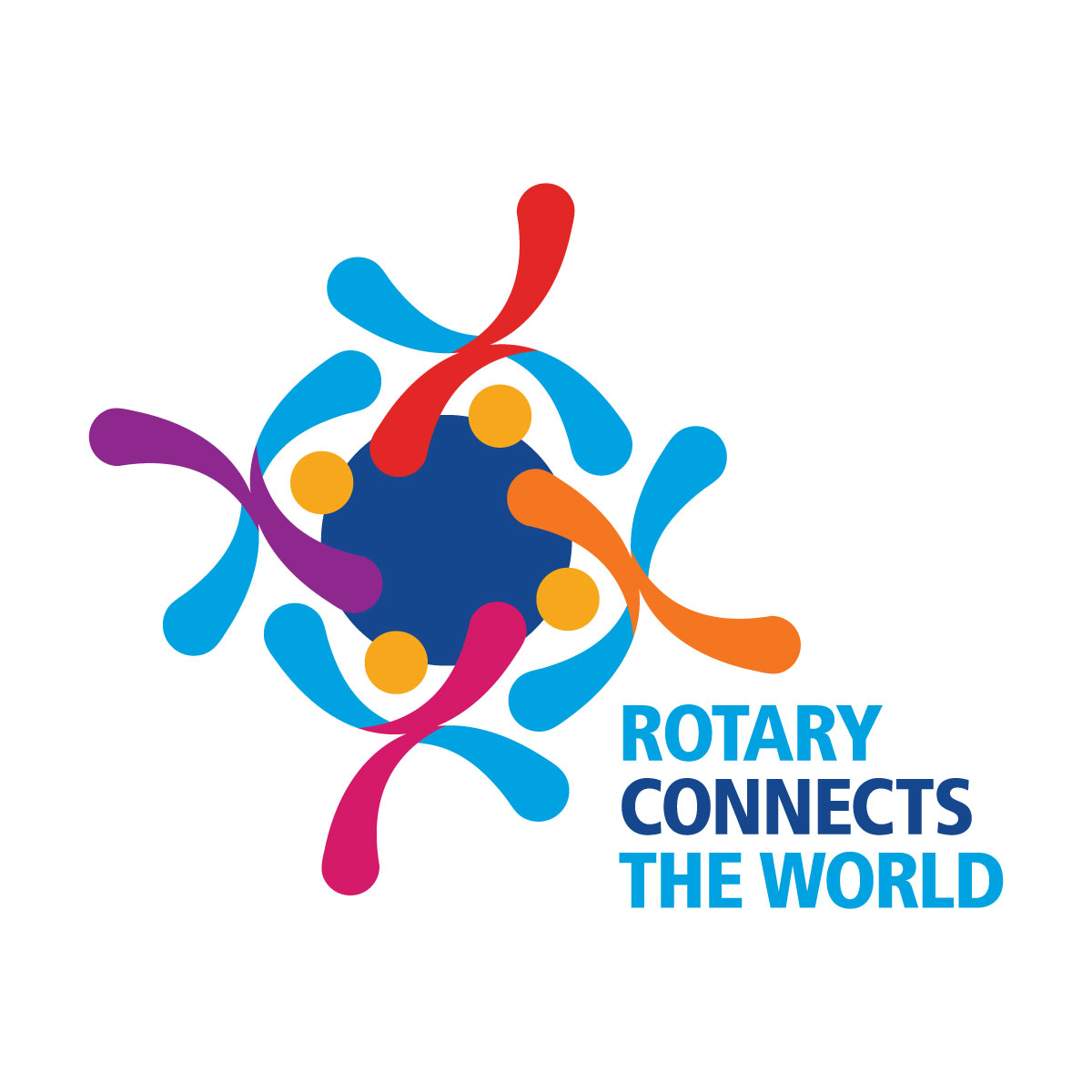 Vol.100/Issue 106 January 2020Scribe: Tess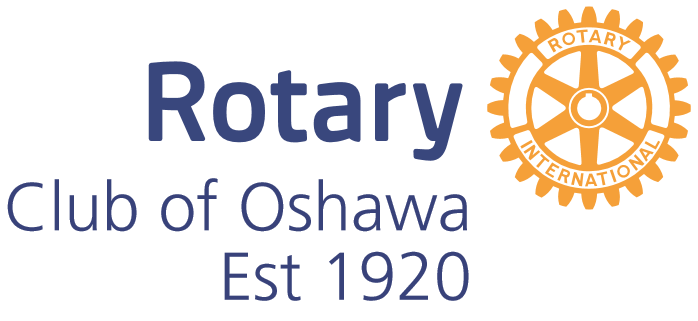 “Nothing burns like the cold.” ~ Games of Thrones, George R.R. Martin.
President’s Announcements Jan 6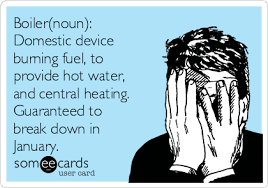 No meeting today due to boiler issues at Golf Club. We will have our regular meeting at Golf Club on Jan 13.Upcoming Lunch MeetingsJan 13: Randy Nickerson presents “Year in Review”Jan 20: Cyndie Jacobs (Uxbridge Club) The history of Winnie-the-PoohJan 27: Civic Day (rescheduled) Mayor Dan CarterSave The DatesFebruary 24 - No lunch meeting- Join us for PUB night @ Riley’s OshawaApril 3-100th year Gala The Jube April 4-Rotary Leadership InstituteScribe for January is Kevin Jr.Rotary Wheel: Tess